Приложение №1 к приказу №______ от____________Регистрационный номерМесто для    фото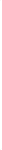 Ректору ФГБОУ ВО«РГУ им. А.Н. Косыгина»В.С. БелгородскомуЯ,	гр. 	фамилия, имя, отчество	государстводата рождения ________ 	г., паспортные данные: серия	номер	,выдан	,	, 	дата выдачи	кем выдан	код подразделенияпроживающего(ей)	,  	индекс	адрес постоянной регистрации: край, область, город, 	СНИЛС 	район, улица, дом, корпус, квартирател. (	)	,(	)	E-mail  	код	домашний,	код	мобильныйИмею 	среднее общее образование; среднее профессиональное образование; высшее образование; начальное профессиональное образование с получением среднего (полного) общего образование; образование, полученное в иностранном государствеОкончил (а)  	наименование и местонахождение учебного заведенияв	году, документ	в виде	серия	номер 	год окончания	об образовании, об образовании и квалификации    аттестат, дипломквалификация по диплому	,при подаче документов предъявляю в виде	.оригинала/копииВ предоставлении общежития на период обучения в вузе	.нуждаюсь/не нуждаюсь 	особых(е) прав (а) при поступлении в вуз, причем предъявляю  	Не имею / ИмеюУказать реквизиты документа, подтверждающего особые права 	преимущественного(е) права(о) при поступлении в вуз, причем предъявляю  	Не имею / ИмеюУказать реквизиты документа, подтверждающего преимущественные права 	индивидуальных(е) достижений(я), причем прошу учесть наличие у меня 	Не имею / ИмеюУказать реквизиты документа, подтверждающего индивидуальные достиженияВ создании специальных условий при проведении вступительных испытаний  	не нуждаюсь/нуждаюсьУказать реквизиты документа, подтверждающего особые праваВ случае не поступления на обучение прошу вернуть оригинал документа об образованиилицу, подавшему документы; доверенному лицу при предъявлении доверенности;….указать иноеИмею результаты ЕГЭ, срок действия которых не истек по общеобразовательным предметам:Заявление принято секретарем приемной комиссии Ф.И.О.	дата 	подписьРегистрационный номер 	Имею отдельную квоту:        да       нет                           Подтверждающий документ 				 Герой РФ                                                          лицо, награжденное тремя орденами мужестваСын/дочь лица, принимавшего участие в СВО (Указа Президента РФ от 09.05.2023 г. № 268) пп. «а» п.2                                                         пп. «б» п. 2 ЗАЯВЛЕНИЕ (бюджет)Прошу принять меня на 1 курс на программы подготовки	________                            (бакалавра (Б), специалиста (С), магистра (М)на обучение за счёт бюджетных ассигнований, допустить меня к участию в конкурсе для поступления на специальности и (или) направления подготовки в соответствии с нижеприведенным списком:Фамилия И.О.	подписьПрошу допустить меня к сдаче вступительных испытаний, проводимых вузом самостоятельно, на основании того, что 	:(имею профессиональное образование; являюсь иностранным гражданином; инвалидом детства, инвалидом I или II группы, другое указать)   Ознакомлен(а) с Положением о распределении на профилиФамилия И.О.	подпись Ознакомлен(а), что в соответствии с действующим законодательством РФ несу ответственность за достоверность сведений, указываемых в заявлении о приеме, за подлинность документов, подаваемых для поступления на обучениезнакомлен(а), в том числе через информационные системы общего     пользования (интернет) с копиями лицензии на осуществление образовательной деятельности (№2501 от 19.12.2016г.), свидетельства о государственной аккредитации (№ 3223 от 07.08.2019г.) и приложениями к ним по выбранному направлению подготовки, Уставом университета, Правилами приёма, условиями обучения по образовательным программам высшего образования-программам магистратуры, правилами подачи апелляций по результатам проведения вступительных испытаний, организованных РГУ им. А.Н. Косыгина самостоятельноФамилия И.О.	подписьОзнакомлен(а), в том числе через информационные системы общего пользования (интернет) с датой завершения предоставления в приемную комиссию оригинала документа установленного образца об образовании, заявления о согласии на зачисление на выбранное направление подготовки (специальность)/образовательную программу и форму обученияФамилия И.О.	подпись ФГБОУ ВО «РГУ им. А.Н. Косыгина» вправе осуществлять передачу, обработку и предоставление полученных в связи с приемом граждан в университет персональных данных, поступающих в соответствии с требованиями законодательства Российской Федерации в области персональных данных.Согласен(на)Фамилия И.О.	подпись
Подтверждаю отсутствие диплома бакалавра, диплома специалиста, диплома магистра при поступлении на обучение по программам бакалавриата(специалитета) на места в рамках контрольных цифр приемаФамилия И.О.	подписьФамилия И.О.	подписьФамилия И.О.	подпись Подтверждаю подачу заявления о приеме на основании особого права только в РГУ им. А.Н. Косыгина при поступлении на обучение по программам бакалавриата и программам специалитета на места в рамках контрольных цифр на основании права на прием без вступительных испытаний в соответствии с частью 4 статьи 71 Федерального закона N 273-ФЗ или права на прием без вступительных испытаний по результатам олимпиад школьниковФамилия И.О.	подпись Подтверждаю подачу заявления о приеме на основании соответствующего особого права только на одну образовательную программуФамилия И.О.	подписьДата подачи заявления«	»_	202 г. Данные внесены верно  	подписьЗаявление принято секретарем отдела организации набора Ф.И.О.___________	дата 	____________Подпись ________ Регистрационный номер 	___________________КодКонкурсная группа /Специальность и (или) НаправлениеОбразовательная программаФорма обучения(очно, заочно, очно-заочно)ПриоритетУсловие поступления(укажите «да»)Условие поступления(укажите «да»)Условие поступления(укажите «да»)Условие поступления(укажите «да»)КодКонкурсная группа /Специальность и (или) НаправлениеОбразовательная программаФорма обучения(очно, заочно, очно-заочно)Приоритетцелевая квотаиные местаиные местаиные местаКодКонкурсная группа /Специальность и (или) НаправлениеОбразовательная программаФорма обучения(очно, заочно, очно-заочно)Приоритетцелевая квотаосновные местаособая квотаотдельная 
квотаПредметФормаОчно/дистантМесто проведенияПредметФормаОчно/дистантМесто проведения1.4.2.5.3.6.